Асимметричный переходник с роликовым кольцевым уплотнением USA 200-150Комплект поставки: 1 штукАссортимент: К
Номер артикула: 0055.0513Изготовитель: MAICO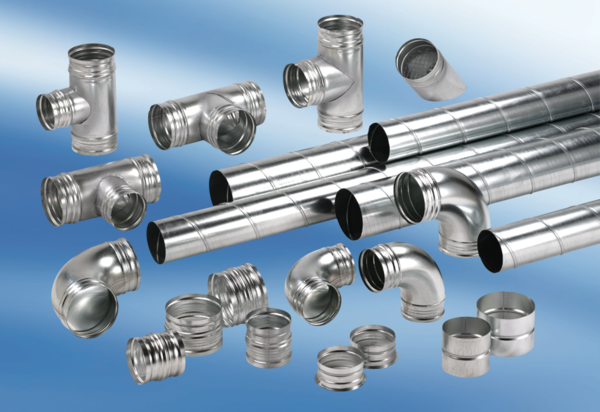 